Du möchtest uns mit einem Regionalen Einkauf  helfen? Dann Sende uns bitte per E-mail dein Wunsch Produktpaket,  mit Deinem Vollständigen Namen zu und deiner Adresse für Versandt oder in Dresden gibt es auch einen bring Dienst .Bestellungen außerhalb von Dresden würden noch 3,95 Euro Versandt hinzukommen.  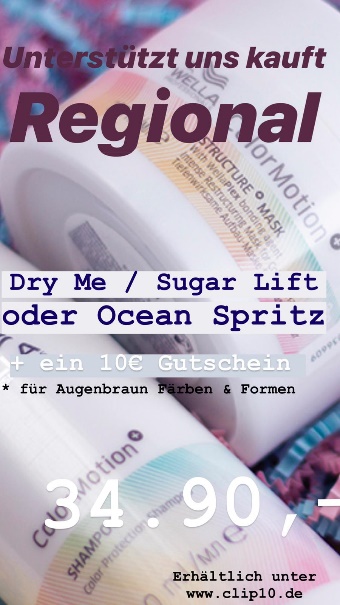 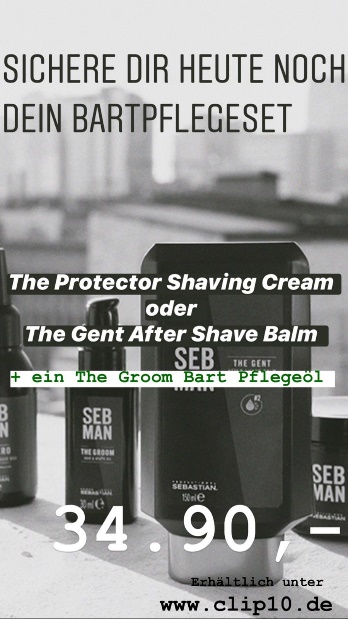 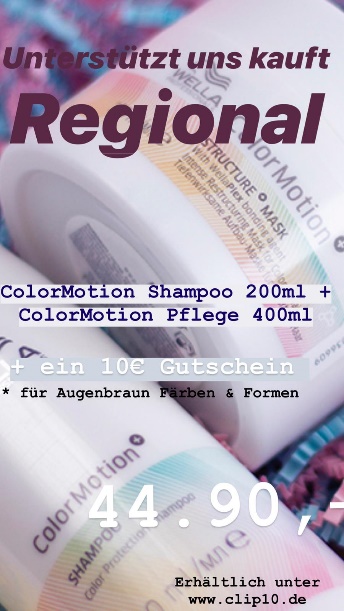 Wenn Du unser Angebot nutzen möchtest, bitte eine Überweisung mit dem vereinbarten Betrag auf folgendes Konto:DE 45 8509 0000 3079 5010 09BIC GENODEF1DRSIm Betreff bitte Name eintragenSobald der Vereinbarte Betrag auf unser Betriebskonto  eingegangen ist , Buchen wir bei uns auf Arbeit, sofort diesen Betrag und stellen Dein Gewünschtes Produktpaket zusammen und teilen Dir eine Fertigstellung per e mail mit. Vielen Dank für Deine Unterstützung Bleib Gesund